附件1：福州大学“国奖达人·学术榜样”研究生先进典型推荐表个人简介张健斌，男，汉族，福建三明人。生于1996年5月，共青团员，福州大学土木工程学院2018级结构工程专业硕士研究生，研究方向：钢-混凝土组合结构。学习成绩专业第二，获2020年研究生国家奖学金、2020年阳光奖学金、中期一等奖学金、新生特等奖学金。担任院研会科技学术部部长，学生工作突出，获校三好生、土木之星。科研能力突出，以第二作者（导师第一作者）发表SCI收录论文1篇；核心期刊一篇；实用新型专利一篇；并有两篇发明专利在审中。荣获第十二届全国周培源大学生力学竞赛全国三等奖、福建省一等奖（福建赛区13名）。多次参加国内外学术交流活动，分别在“2019年全国土木工程研究生学术论坛”做专题学术汇报、“加州大学伯克利分校-大师讲堂”做学术研讨。个人事迹天道酬勤，每当收获成果的时候，他庆幸自己不忘初心，感谢同门师兄弟的帮助；更感恩导师王志滨副教授在他困顿时的指点和鼓励。科研要坐的住冷板凳。研究生的第一个学期，他迎来了第一篇专利的撰写，那时刚刚开始接触科研，他充满了自信和激情，2周内完成专利主体的撰写，满怀期待的提交，接下来是漫长的等待，6个月后却被驳回，原因是创新性不足。于是重新拾忆起专利的思路，在各个角度重新审视、寻找可创新的点。当多次尝试无果，频频碰壁时，不免陷入困顿。科研就像挖井求水的过程，需要不断深挖才能获得灵感源泉，坚持固然重要，但穷则思变，换个角度思考，效果出奇的好。在探索一个月后，他终于找到创新突破口，最后获得专利授权。这次的成功给了他很大的鼓励，在以后的论文投稿、专利撰写中能够摆平心态，相信“山重水复疑无路，柳暗花明又一村”，灵感会在反复思考而未得其解，于某种条件下不期而遇。导师的博学和丰富的科研经验，让他少走弯路。但科研不总是一帆风顺的，在投稿过程中，难免会遇到一些插曲。漫长等待已经习以为常，在一篇SCI投稿过程中，遇上了新冠疫情。2020年2月收到论文返修邮件，但是居家科研条件有限，又需要对审稿人的审稿意见迅速做出回复。他利用现有的科研条件积极开展，充分利用线上与导师讨论的科研方式，优化有限元计算模型、补充算例、增加对应论述，在2020年3月收到期刊的录用通知。他深知条件有限时要动员一切能够动员的力量用来科研，而科研的最终目的不是为了发表论文、专利等成果，而是探索知识新边界、学以致用服务人民，秉持着要做一个对社会、对国家有用之人的信念，他积极回馈社会，参与“学子讲堂”等经验分享活动，为初入科研的学子解答科研、学习上的困惑；也鼓励号召身边的同学，参加学科竞赛，提高学术氛围。他用追求真理的心态轻看得失，不攀比，不忘初心，唯一片赤诚。姓名姓名　张健斌性别性别　男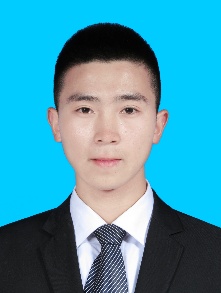 籍贯籍贯　福建三明民族民族　汉族出生年月出生年月　1996年05月政治面貌政治面貌　共青团员院（系）院（系）　土木工程学院专业年级专业年级　2018级结构工程学号学号　180520043联系方式联系方式　18250168898主要奖项2020年10月获研究生国家奖学金2020年09月获福州大学“阳光奖学金”2019年12月获全国土木工程研究生学术论坛优秀论文、优秀报告、优秀志愿者2019年06月获第十二届全国周培源大学生力学竞赛全国三等奖、福建省一等奖2019年05月获2018-2019学年福州大学三好学生2018年11月获福州大学2018级硕士研究生新生特等奖学金2018年08月获加州大学伯克利分校-大师讲堂EXCELLENT GROUP AWARD2020年10月获研究生国家奖学金2020年09月获福州大学“阳光奖学金”2019年12月获全国土木工程研究生学术论坛优秀论文、优秀报告、优秀志愿者2019年06月获第十二届全国周培源大学生力学竞赛全国三等奖、福建省一等奖2019年05月获2018-2019学年福州大学三好学生2018年11月获福州大学2018级硕士研究生新生特等奖学金2018年08月获加州大学伯克利分校-大师讲堂EXCELLENT GROUP AWARD2020年10月获研究生国家奖学金2020年09月获福州大学“阳光奖学金”2019年12月获全国土木工程研究生学术论坛优秀论文、优秀报告、优秀志愿者2019年06月获第十二届全国周培源大学生力学竞赛全国三等奖、福建省一等奖2019年05月获2018-2019学年福州大学三好学生2018年11月获福州大学2018级硕士研究生新生特等奖学金2018年08月获加州大学伯克利分校-大师讲堂EXCELLENT GROUP AWARD2020年10月获研究生国家奖学金2020年09月获福州大学“阳光奖学金”2019年12月获全国土木工程研究生学术论坛优秀论文、优秀报告、优秀志愿者2019年06月获第十二届全国周培源大学生力学竞赛全国三等奖、福建省一等奖2019年05月获2018-2019学年福州大学三好学生2018年11月获福州大学2018级硕士研究生新生特等奖学金2018年08月获加州大学伯克利分校-大师讲堂EXCELLENT GROUP AWARD2020年10月获研究生国家奖学金2020年09月获福州大学“阳光奖学金”2019年12月获全国土木工程研究生学术论坛优秀论文、优秀报告、优秀志愿者2019年06月获第十二届全国周培源大学生力学竞赛全国三等奖、福建省一等奖2019年05月获2018-2019学年福州大学三好学生2018年11月获福州大学2018级硕士研究生新生特等奖学金2018年08月获加州大学伯克利分校-大师讲堂EXCELLENT GROUP AWARD2020年10月获研究生国家奖学金2020年09月获福州大学“阳光奖学金”2019年12月获全国土木工程研究生学术论坛优秀论文、优秀报告、优秀志愿者2019年06月获第十二届全国周培源大学生力学竞赛全国三等奖、福建省一等奖2019年05月获2018-2019学年福州大学三好学生2018年11月获福州大学2018级硕士研究生新生特等奖学金2018年08月获加州大学伯克利分校-大师讲堂EXCELLENT GROUP AWARD先进事迹（以第三人称写法，按照个人简介、获奖情况、科研成果、理想信念、学术历程、学术自律与模范作用等模块进行撰写，字数控制在1500字以内，以附件形式附后）（以第三人称写法，按照个人简介、获奖情况、科研成果、理想信念、学术历程、学术自律与模范作用等模块进行撰写，字数控制在1500字以内，以附件形式附后）（以第三人称写法，按照个人简介、获奖情况、科研成果、理想信念、学术历程、学术自律与模范作用等模块进行撰写，字数控制在1500字以内，以附件形式附后）（以第三人称写法，按照个人简介、获奖情况、科研成果、理想信念、学术历程、学术自律与模范作用等模块进行撰写，字数控制在1500字以内，以附件形式附后）（以第三人称写法，按照个人简介、获奖情况、科研成果、理想信念、学术历程、学术自律与模范作用等模块进行撰写，字数控制在1500字以内，以附件形式附后）（以第三人称写法，按照个人简介、获奖情况、科研成果、理想信念、学术历程、学术自律与模范作用等模块进行撰写，字数控制在1500字以内，以附件形式附后）先进事迹（以第三人称写法，按照个人简介、获奖情况、科研成果、理想信念、学术历程、学术自律与模范作用等模块进行撰写，字数控制在1500字以内，以附件形式附后）（以第三人称写法，按照个人简介、获奖情况、科研成果、理想信念、学术历程、学术自律与模范作用等模块进行撰写，字数控制在1500字以内，以附件形式附后）（以第三人称写法，按照个人简介、获奖情况、科研成果、理想信念、学术历程、学术自律与模范作用等模块进行撰写，字数控制在1500字以内，以附件形式附后）（以第三人称写法，按照个人简介、获奖情况、科研成果、理想信念、学术历程、学术自律与模范作用等模块进行撰写，字数控制在1500字以内，以附件形式附后）（以第三人称写法，按照个人简介、获奖情况、科研成果、理想信念、学术历程、学术自律与模范作用等模块进行撰写，字数控制在1500字以内，以附件形式附后）（以第三人称写法，按照个人简介、获奖情况、科研成果、理想信念、学术历程、学术自律与模范作用等模块进行撰写，字数控制在1500字以内，以附件形式附后）先进事迹（以第三人称写法，按照个人简介、获奖情况、科研成果、理想信念、学术历程、学术自律与模范作用等模块进行撰写，字数控制在1500字以内，以附件形式附后）（以第三人称写法，按照个人简介、获奖情况、科研成果、理想信念、学术历程、学术自律与模范作用等模块进行撰写，字数控制在1500字以内，以附件形式附后）（以第三人称写法，按照个人简介、获奖情况、科研成果、理想信念、学术历程、学术自律与模范作用等模块进行撰写，字数控制在1500字以内，以附件形式附后）（以第三人称写法，按照个人简介、获奖情况、科研成果、理想信念、学术历程、学术自律与模范作用等模块进行撰写，字数控制在1500字以内，以附件形式附后）（以第三人称写法，按照个人简介、获奖情况、科研成果、理想信念、学术历程、学术自律与模范作用等模块进行撰写，字数控制在1500字以内，以附件形式附后）（以第三人称写法，按照个人简介、获奖情况、科研成果、理想信念、学术历程、学术自律与模范作用等模块进行撰写，字数控制在1500字以内，以附件形式附后）先进事迹（以第三人称写法，按照个人简介、获奖情况、科研成果、理想信念、学术历程、学术自律与模范作用等模块进行撰写，字数控制在1500字以内，以附件形式附后）（以第三人称写法，按照个人简介、获奖情况、科研成果、理想信念、学术历程、学术自律与模范作用等模块进行撰写，字数控制在1500字以内，以附件形式附后）（以第三人称写法，按照个人简介、获奖情况、科研成果、理想信念、学术历程、学术自律与模范作用等模块进行撰写，字数控制在1500字以内，以附件形式附后）（以第三人称写法，按照个人简介、获奖情况、科研成果、理想信念、学术历程、学术自律与模范作用等模块进行撰写，字数控制在1500字以内，以附件形式附后）（以第三人称写法，按照个人简介、获奖情况、科研成果、理想信念、学术历程、学术自律与模范作用等模块进行撰写，字数控制在1500字以内，以附件形式附后）（以第三人称写法，按照个人简介、获奖情况、科研成果、理想信念、学术历程、学术自律与模范作用等模块进行撰写，字数控制在1500字以内，以附件形式附后）先进事迹（以第三人称写法，按照个人简介、获奖情况、科研成果、理想信念、学术历程、学术自律与模范作用等模块进行撰写，字数控制在1500字以内，以附件形式附后）（以第三人称写法，按照个人简介、获奖情况、科研成果、理想信念、学术历程、学术自律与模范作用等模块进行撰写，字数控制在1500字以内，以附件形式附后）（以第三人称写法，按照个人简介、获奖情况、科研成果、理想信念、学术历程、学术自律与模范作用等模块进行撰写，字数控制在1500字以内，以附件形式附后）（以第三人称写法，按照个人简介、获奖情况、科研成果、理想信念、学术历程、学术自律与模范作用等模块进行撰写，字数控制在1500字以内，以附件形式附后）（以第三人称写法，按照个人简介、获奖情况、科研成果、理想信念、学术历程、学术自律与模范作用等模块进行撰写，字数控制在1500字以内，以附件形式附后）（以第三人称写法，按照个人简介、获奖情况、科研成果、理想信念、学术历程、学术自律与模范作用等模块进行撰写，字数控制在1500字以内，以附件形式附后）辅导员意见推荐单位意见负责人签字：（单位公章）   年   月   日负责人签字：（单位公章）   年   月   日研究生工作部（处）意见：负责人签字：   年   月   日研究生工作部（处）意见：负责人签字：   年   月   日研究生工作部（处）意见：负责人签字：   年   月   日研究生工作部（处）意见：负责人签字：   年   月   日研究生工作部（处）意见：负责人签字：   年   月   日研究生工作部（处）意见：负责人签字：   年   月   日研究生工作部（处）意见：负责人签字：   年   月   日